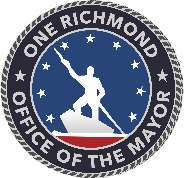 AÑO FISCAL 2024FONDOS GENERALES DE LA CIUDADSOLICITUD DE FONDOS Y LISTA DE VERIFICACIÓN***Esta solicitud es únicamente para las organizaciones que no están recibiendo fondos de la Ciudad como parte del Presupuesto Aceptado de Fondos Generales para el año fiscal 2023 en este momento***Si su organización recibió fondos en el Presupuesto de Fondos Generales de la Ciudad de Richmond aprobado para el año fiscal 2023, sólo complete la Solicitud no departamental: Adición para los beneficiarios autorizados del año fiscal 2023.La fecha de cierre de las solicitudes es el viernes 16 de diciembre de 2022 a las 4:00 PM. Los solicitantes deben presentar su solicitud por correo electrónico a la Ciudad de Richmond en BudgetNDRequests@rva.govPor favor, envíe esta solicitud y todos los archivos adjuntos en un único archivo comprimido. Si no puede presentar esta solicitud y sus anexos por correo electrónico u OneDrive, habrá un buzón disponible en el primer piso de la Alcaldía, ubicada en el 900 de East Broad Street, Richmond, Virginia, 23219, desde el 12 hasta el 16 de diciembre, de 8:00 AM a 4:00 PM. Por favor, acérquese a la oficina de seguridad del primer piso y ellos le guiarán.(Marque las casillas de abajo)Nombre del proyecto: 	 ______________________________________________________Nombre del solicitante (Organización):  ______________________________________________________Solicitud de paquete de financiación: (Solicitud y anexos)SolicitudPresupuesto general del proyecto (vea el anexo D, en la pág. 25 de las Normas sobre Anexos)Anexos: (Proporciónelos, si los hay; hay una lista en la pág. 9 "Lista de Anexos" dentro de esta solicitud)Obligatorios:Certificación de exención de impuestos federalesEl último informe 990 del Servicio de Rentas Internas (IRS)Auditoría del año fiscal anterior o Estados financierosPresupuesto operacional del año en curso Lista de la Junta de Directores, Miembros y Directores Ejecutivos            Si es aplicable: EstatutosArtículos de ConstituciónOrganigramaPlan Estratégico Empresarial (obligatorio para los solicitantes del CGF)Acuerdos de asociación con otras agenciasDocumentación de construcción, zonificación o control de obrasCertificación de la Comisión de CorporacionesManual de políticas y procedimientosOtros (especifique)  __________________________________________________	AÑO FISCAL 2024FONDOS GENERALES DE LA CIUDADSOLICITUD DE FONDOSInstrucciones: Este formulario debe ser completado en su totalidad por todas las organizaciones y agencias que soliciten fondos. Es de vital importancia consultar también las Normas sobre Solicitudes, que enumeran criterios más específicos para cada área de programa. POR FAVOR TENGA EN CUENTA: Debe completar un formulario de solicitud separado para cada proyecto. Como condición para recibir fondos de la Ciudad, se le requerirá al solicitante que esté de acuerdo, como parte de su contrato de subvención, que no habrá culto religioso, instrucción, o proselitismo como parte directa de la provisión de servicios de la organización bajo el contrato de subvención y que ningún fondo provisto por la Ciudad será usado para tales propósitos.Categoría solicitada:Artes y Cultura 			Vivienda, Servicios Humanos y Salud Niños, Jóvenes y Educación 		Sector público y semigubernamental Área de interés de la solicitud (El sector público y las organizaciones semigubernamentales pueden omitir esta pregunta):Niños, Jóvenes y Educación (seleccione una):Servicios de apoyo en la escuela	       Programas extraescolares		Primera infancia Tutorías, pasantías y transición a la universidad y/o a la vida profesionalVivienda, Servicios Humanos y Salud (seleccione una):Vivienda, prevención de pérdida de vivienda y servicios para personas sin hogarDesarrollo de la fuerza laboral 	Servicios para personas mayores y discapacitadas	Salud comunitaria y calidad de vidaServicios de salud para poblaciones específicamente marginadasArtes y Cultura (seleccione todas las que correspondan):Ampliación del acceso a la cultura		Apoyar la vitalidad cultural diversa y equitativa Apoyar la vitalidad de los vecindarios a través de las artesInformación de la Organización:Nombre de la Organización:	________________________________________________ Número DUNS: 			________________________________________________  Identif. de impuestos federales:	________________________________________________   Nombre del proyecto:		________________________________________________  Persona de contacto del proyecto: 	________________________________________________  Dirección postal:			________________________________________________ Dirección en Internet:		________________________________________________  Teléfono:	 			________________________________________________Fax:				________________________________________________Correo electrónico:			________________________________________________  Presidente de la Junta:		________________________________________________   Firma:				________________________________________________ Presupuesto total de funcionamiento de la organización, incluyendo los ingresos o ganancias de todas las fuentes. (Adjunte una copia del presupuesto operativo del año en curso)		_____________Ubicación del proyecto:¿El proyecto se extiende a toda la ciudad o sirve a un área proyectada específica?Toda la ciudad		Área proyectada específicaNombre y límites geográficos del área del proyecto (Incluya los nombres de las calles): ____________________________________________________________________________________    Distrito(s) electoral(es) del el Concejo:           ______Descripción del proyecto y su impacto en la comunidad:Descripción del proyecto y diseño del programaProporcione una descripción detallada del proyecto propuesto y de los clientes y vecindarios a los que se prestará servicio, la forma en que se prestarán los servicios adicionales como resultado de esta financiación y las repercusiones en la prestación de servicios si no se recibe financiación (o si los servicios existentes se interrumpirán si no hay financiación). En su descripción, tenga en cuenta lo siguiente:¿Cuáles son los objetivos de su programa?¿Qué necesidad de la comunidad satisface su programa?¿Cómo se ajusta su programa a los objetivos y expectativas de la Ciudad, tal como se describen en el Anexo B, ubicado en las págs. 16-23 en las Normas para la presentación de solicitudes?¿Cómo promueve este programa la equidad racial en Richmond?¿Cómo hará el seguimiento de su eficacia (por ejemplo, toma de datos cualitativos y cuantitativos, medidas de rendimiento o retroalimentación de los participantes)?¿Cómo se involucrará su organización con los diferentes interesados y se implicará de forma proactiva con los miembros de la comunidad?¿Cómo colaborará su organización con la ciudad de Richmond y otros aliados para avanzar en los objetivos del programa?¿A cuántas personas afectará su programa?¿Cómo pueden participar los richmondeses en su programa? ¿Cómo comercializa y/o anuncia su programa?¿Cómo ha demostrado su programa el éxito en el pasado (qué datos cuantitativos y cualitativos puede compartir, a cuántas personas ha ayudado o apoyado, cuáles han sido los resultados de su programa, etc.)? En otras palabras, ¿cómo beneficiará su programa a Richmond? Además, si el proyecto es nuevo en la ciudad, ¿cómo han funcionado proyectos similares en otras localidades?Nota: Para los solicitantes que buscan financiación en la categoría de Niños, Jóvenes y Educación, el alcalde Stoney se compromete a apoyar el plan estratégico de las Escuelas Públicas de Richmond, #Dreams4RPS. Todos los becarios no departamentales en las categorías de Servicios de Apoyo en la Escuela y Programas Extraescolares deben estar alineados con #Dreams4RPS. Por favor provea una breve descripción de cómo su propuesta se ajusta a #Dreams4RPS, citando una prioridad específica y/o acción según sea apropiado, y adjunte una carta de apoyo del Superintendente Kamras o su agente designado. Necesidades de financiaciónPor favor, adjunte un presupuesto del proyecto. Luego, explique cómo la financiación por parte de la Ciudad tendrá un impacto medible en la comunidad y promoverá los objetivos estratégicos de Richmond. En su explicación, por favor indique lo siguiente:Si su organización recibiera una financiación parcial, ¿cómo afectaría la prestación de servicios o la eficacia de los programas?¿Qué otras fuentes de financiación ha buscado?Nota 1: Antes de la introducción de la propuesta presupuestal del alcalde, el personal de la Ciudad puede pedir a los solicitantes que revisen las mediciones de desempeño propuestas, como condición para ser recomendados para la financiación.Nota 2: Las mediciones del desempeño de las organizaciones que reciben fondos de la Ciudad se modificarán en función de los niveles finales de financiación aprobados, antes del desembolso de los fondos. Estas modificaciones se harán en junio de 2023 después de la aprobación del presupuesto final por el Concejo, durante el proceso de redacción de los contratos de subvención para el desembolso de fondos.Impacto en la comunidadDescriba brevemente el vecindario al que se prestará el servicio, destacando elementos tales como: población a la que se prestará el servicio, condiciones de vivienda, ingreso familiar medio, necesidades del vecindario y describa cómo el proyecto tendrá un impacto positivo en la comunidad, incluyendo cualquier organización comunitaria que reciba apoyo, tal como una asociación cívica, una asociación de padres y maestros u otra.Descripción de la organización y su capacidad en general:¿Cuál es la misión de su organización?_______________________________________________________________________Resalte los logros significativos de la organización, incluyendo la capacidad de ejecutar y completar proyectos y programas o prestar servicios equivalentes o similares a los propuestos en esta solicitud._______________________________________________________________________Describa cómo su organización considera y aborda la diversidad, la equidad y la inclusión._______________________________________________________________________¿Aproximadamente qué porcentaje de la contratación de su organización se hace con negocios de minorías?_______________________________________________________________________Adjunte una lista de los miembros actuales de la Junta, incluyendo su dirección, ocupación y función en la Junta.Describa su estructura organizacional, sistema de registro y auditoría financiera, políticas y procedimientos, y resultados de la evaluación de programas. (Adjunte el informe de auditoría y/o los estados financieros más recientes, así como el organigrama)_______________________________________________________________________Describa brevemente cualquier falta de pago o participación en acciones legales durante los últimos tres años. Esto incluye demandas, mora en los impuestos, bancarrota, quejas de clientes y violaciones de los códigos de construcción, zonificación y medio ambiente. El solicitante también debe revelar y describir cualquier demanda pendiente al momento de la solicitud en la que el solicitante sea parte litigante._______________________________________________________________________(Sólo para entidades del sector público y semigubernamentales). En un breve relato, enumere el presupuesto general del año en curso y todas las fuentes principales de apoyo financiero. (También se recomienda que la organización presente por separado su informe anual más reciente disponible, incluida la información financiera, si está disponible). Enumere las principales actividades que está realizando la entidad y los objetivos operacionales y estratégicos del año en curso. Especifique si los fondos solicitados se utilizarán para apoyar las actividades en curso o para financiar nuevas iniciativas o servicios mejorados. Describa en detalle el impacto de la financiación solicitada en los servicios prestados, especificando los objetivos en cifras y las mediciones relativas al éxito. Incluya también una descripción sucinta de las consecuencias (repercusiones en los servicios o actividades declarados) si no se proporciona la financiación solicitada. Consulte el Anexo A (pág. 11 en esta solicitud) para buscar la plantilla recomendada para ayudar a responder a esta sección.______________________________________________________________________Solicitudes y fondos recibidos anteriormente para este proyecto por año de asignación:Logros en el año fiscal en cursoDescriba los progresos del proyecto en el ejercicio económico en curso. Destaque los resultados cuantificables y los beneficios del proyecto para la comunidad.Objetivos y resultados propuestos:Emparejamiento de proyectosEnumere todas las fuentes de fondos que recibirá para el año fiscal 2024 para este proyecto. (Denote todos los fondos que anticipa recibir con un asterisco [*])Acuerdos de asociación (acuerdos formales con otras agencias, incluyendo departamentos de la Ciudad, para implementar la propuesta)Lista de anexosInstrucciones: Todos los anexos del formulario de solicitud de financiación deben enumerarse a continuación. Si no se dispone de los anexos en el momento de la presentación, se deberá colocar un asterisco (*) junto a estos elementos para indicar que se ha anticipado su presentación, y se deberá incluir la fecha en que se planea su inclusión.Si desea incluir información adicional como anexo, inclúyala también en la lista que figura a continuación:_____________________________________________________________________________Nombre (en letra de imprenta) y cargo del solicitante de los fondos_______________________________________Firma del solicitante de los fondos___________________________Fecha(Note que independientemente de la fecha suministrada en esta solicitud, la solicitud debe ser recibida antes de la fecha y hora límites para ser considerada para la financiación).La fecha de cierre de las solicitudes es el viernes 16 de diciembre de 2022 a las 4:00 PM. Los solicitantes deben presentar su solicitud por correo electrónico a la Ciudad de Richmond: BudgetNDRequests@rva.govPor favor, envíe esta solicitud y todos los archivos adjuntos en un único archivo comprimido. Si no puede presentar esta solicitud y sus anexos por correo electrónico u OneDrive, habrá un buzón disponible en el primer piso de la Alcaldía, ubicada en el 900 de East Broad Street, Richmond, Virginia, 23219, desde el 12 hasta el 16 de diciembre, de 8:00 AM a 4:00 PM. Por favor, acérquese a la oficina de seguridad del primer piso y ellos le guiarán.Apéndice APlantilla recomendada para el sector público y las organizaciones semigubernamentales que solicitan financiación no departamental.Se pide a las organizaciones semigubernamentales que utilicen este modelo para completar la sección 6H de la solicitud, complementada con una descripción detallada. Estas organizaciones deben completar también todas las demás partes de la solicitud.Nombre de la organización: _____________________________________________________Presupuesto total del año fiscal 2023:	____________________________________________Ayuda presupuestal para el año fiscal 2023 por parte de la ciudad de Richmond: __________ Fuentes de ingresos para el año fiscal 2023 distintas de la ciudad de Richmond: __________ Solicitud de fondos de apoyo presupuestal para el año fiscal 2024 por parte de la ciudad de Richmond:  	__________Total de la solicitud de financiación propuesta para el año fiscal 2024 (incluyendo la solicitud presentada a la Ciudad): ____________ 	Enumere las actividades que serán financiadas por su solicitud a la Ciudad para el año fiscal 2023. Explique tan claramente como sea posible la razón de la solicitud, incluyendo la aclaración de si se trata de un aumento solicitado para un programa existente o una propuesta para una nueva iniciativa.Presentación del informe anualSi está disponible, envíe una copia del informe anual más reciente de la organización, incluyendo la información financiera completa. (Si es posible, inclúyala en formato PDF como un archivo adjunto).¿Está constituida su organización? (incluya los anexos correspondientes)SíNoEs su organización: (incluya los anexos correspondientes) ¿Una entidad gubernamental / cuasi gubernamental?SíNo¿Una organización sin ánimo de lucro con una certificación aprobada de exención de impuestos federales?SíNo¿Una empresa con ánimo de lucro?SíNoAño anterior 2022Año actual 2023Solicitud para 2024FONDOS GENERALES DE LA CIUDAD:$$$PRESUPUESTO DE INVERSIÓN DE LA CIUDAD:$$$CDBG:$$$HOME:$$$ESG:$$$HOPWA:$$$FONDO FIDUCIARIO PARA LA VIVIENDA ASEQUIBLE:$$$Objetivos para el año fiscal 2023Año fiscal 2023Logros hasta la fecha# declientesOtrosOtrosObjetivos propuestos para el año fiscal 2024Resultados propuestos para el año fiscal 2024# de clientes propuestosOtrosOtrosFuente de los fondosEstado de la financiación Fecha programada de recepciónCantidad en dólaresFuente de los fondosEstado de la financiación 1.$2.$3.$4.$5.$6.$7.$8.$9.$10.$Total de las fuentes para el 2024:$ContactoTeléfonoOrganizaciónFaxDirecciónFechaNombreIniciativa o ActividadMetaEstrategia de aplicación y personal responsableResultados previstos (KPI)Año fiscal 2024Compromiso estimado de recursos Año fiscal 2024Contribución de la ciudad de RichmondAño fiscal 2024